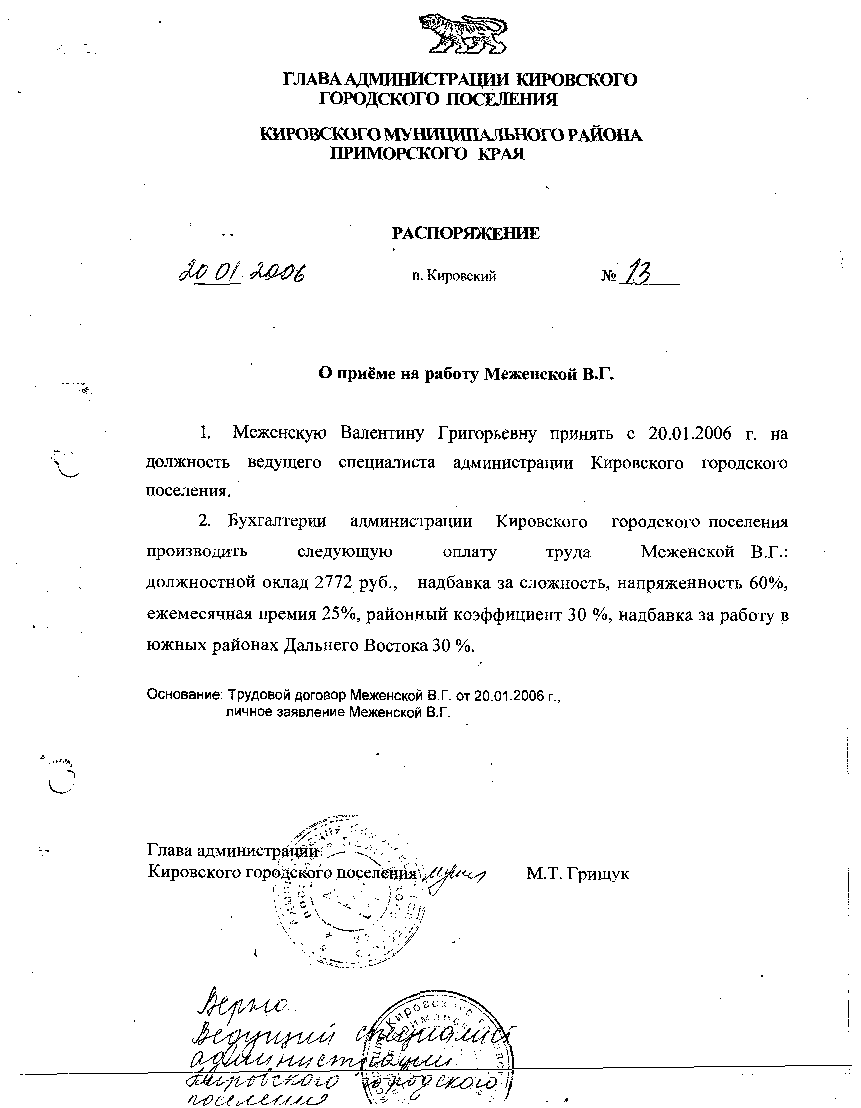 АДМИНИСТРАЦИЯ КИРОВСКОГО ГОРОДСКОГО ПОСЕЛЕНИЯПОСТАНОВЛЕНИЕ__14.09.2020г_                                      пгт Кировский                                 №   345_Об установлении, изменении или прекращении санитарно-защитных зон объектов капитального строительства, являющихся источниками воздействия на окружающую среду.              Руководствуясь Федеральным Законом  от 06.10.2003 года  № 131 – ФЗ «Об общих принципах местного самоуправления в Российской Федерации», Уставом Кировского городского поселения, принятого решением  муниципального комитета Кировского городского поселения от 17.08.2005 г. № 5 (в редакции изменений, внесенных решением муниципального комитета Кировского городского поселения от 26.03.2020 года № 538), Постановлением Правительства Российской Федерации от 03.03.2018 года №222,  администрация Кировского городского поселения             ПОСТАНОВЛЯЕТ:            1. Правообладателям действующих, планируемых к строительству, реконструируемых  объектов капитального строительства, являющихся источниками химического, физического, биологического воздействия, в отношении которых подлежат установлению санитарно-защитные зоны:           -  провести исследования атмосферного воздуха, уровней  физического и биологического воздействия на атмосферный воздух за контуром объекта с целью получения в Федеральной службе по надзору в сфере защиты прав потребителей и благополучия  человека Решения об установлении санитарно-защитной зоны, о ее изменении или прекращении ее существования.           - привести вид разрешенного  использования земельных участков и расположенных на них объектов капитального строительства в соответствие с режимом использования земельных участков, предусмотренным решением об установлении санитарно-защитной зоны.            2.В срок не более одного  года со дня ввода в эксплуатацию  построенного, реконструированного объекта, в отношении которого  установлена или изменена санитарно-защитная зона, правообладатель такого объекта обязан обеспечить проведение  соответствующих обследований и получить решение  об установлении санитарно-защитной зоны, о ее изменении или прекращении ее существования.        3.Санитарно-защитная зона и ограничения использования  участков, расположенных в ее границах, считаются установленными со дня внесения сведений о такой зоне в Единый государственный реестр недвижимости.        4.Данное постановление  вступает в действие с момента его опубликования.             5. Контроль за исполнением  настоящего постановления оставляю за собой.Глава Кировского городского поселения Глава  администрацииКировского  городского поселения                                                             С.А. Лозовских